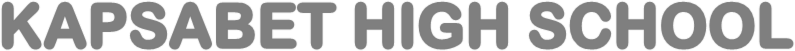 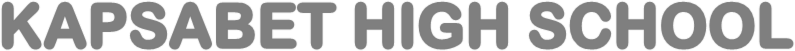 Kenya Certificate of Secondary Education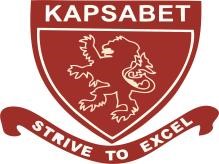 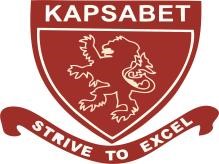 313/2Paper 2CHRISTIAN RELIGIOUS EDUCATION2  1   ℎrsName ………………………………………………  Index Number ………………………... Class…………………………………... Candidates Signature…………………………….   Date ……………………………………      2022 TRIAL 3 MIDTERM INTERNAL EXAMINATION                                                    Kenya Certificate of Secondary Education (K.C.S.E)Instructions to candidates(a)	There are six questions in this paper.(b)	This paper has two pages.(c)	Answer any FIVE questions.(d)	Each student must verify that all pages and questions are present in the paper.(e)	All answers must be in the answer sheets provided.(f)	All answers must be in EnglishFOR EXAMINERS USE ONLY1.	(a)	State six similarities in the annunciations of the birth of John the Baptist and 			Jesus Christ. 								(6 marks)      	(b) 	With reference to Lk1:13-17, outline the message of Angel Gabriel about John to 			Zechariah. 								(7 marks)     	(c) 	What lessons do Christians learn about family relationships from the incident 			when Jesus accompanied His pare4nts for the Passover Festival?	(7 marks)2.	(a) 	With reference to the Sermon on the Plain, state five teachings of Jesus on how 			human beings should relate to one another.				(7 marks)	(b) 	Describe the incident in which Jesus calmed the storm. Lk 8: 22-25(7 marks)	(c)	Give six reasons why Christians should have faith in God.		(6 marks)3.	(a)	Give an account of Jesus’ teaching on watchfulness and readiness.  				Luke 12:35-48.							(7 marks)	(b)	How did Jesus celebrate the Last Supper with his disciples?  Luke 22:14-38												(7 marks)	(c)	Give six reasons why the disciples found it difficult to believe that Jesus had 			resurrected.								(6 marks)4.	(a)	Explain four ways in which the unity of believers is expressed in the Body of 			Christ.  1 Corinthians 12:12-26					(8 marks)	(b)	Outline St. Paul’s teaching on how the gifts of the Holy Spirit should be used in 			the church.								(5 marks)	(c)	Give seven ways in which Christians prevent divisions in the church in Kenya 			today.									(7 marks)5. 	(a) 	Outline seven similarities between traditional African and Christian teaching on 			marriage								(7 marks)	(b)	Give seven problems associated with childlessness in marriage today                       											(7 marks)   	(c) 	Mention six ways through which Christians can resolve misunderstanding 			between parents and their children        				(6 marks)                                                                                     6.  	(a) 	Outline seven ways how law, order and justice is maintained in Traditional 			African communities today  	                 				(7 marks)    	(b) 	Outline seven roles played by the church to alleviate poverty in Kenya                 												(7 marks)       	(c) 	Give six reasons why Christians should declare their wealth.    	(6 marks)                            QUESTION123456TOTALSCORE